Norman Hunter - Football legend dies.Friday 17th April 2020Norman Hunter, the Leeds United legend, has died after a brave fight with coronavirus.The 76-year-old, who played 726 games in 15 years at Elland Road, was admitted to hospital with Covid-19 earlier this month.A Leeds spokesperson said the club was ’devastated’ at the sad news.Hunter played 726 games in 15 years at Elland Road. He played in the great sides managed by Don Revie, he won First Division titles in 1969 and 1974, the 1972 FA Cup and League Cup.He got the nickname ‘Bites yer legs’ after a banner carried the message at the 1972 FA Cup final. He famously got into a punch-up on the pitch in 1975 with Derby County’s Francis Lee — after the pair were sent off! NORMAN HUNTER PLAYING CAREER1962-1976 - Leeds United1976-1979 - Bristol City1979-1983 - Barnsley 1965-1974 - England (28 caps) Questions What team did Norman Hunter play most of his football with?____________________________________________________________________ How many games did he play for Leeds?____________________________________________________________________ What year did he win the FA Cup?_____________________________________________________________________ What was his nickname?_____________________________________________________________________ 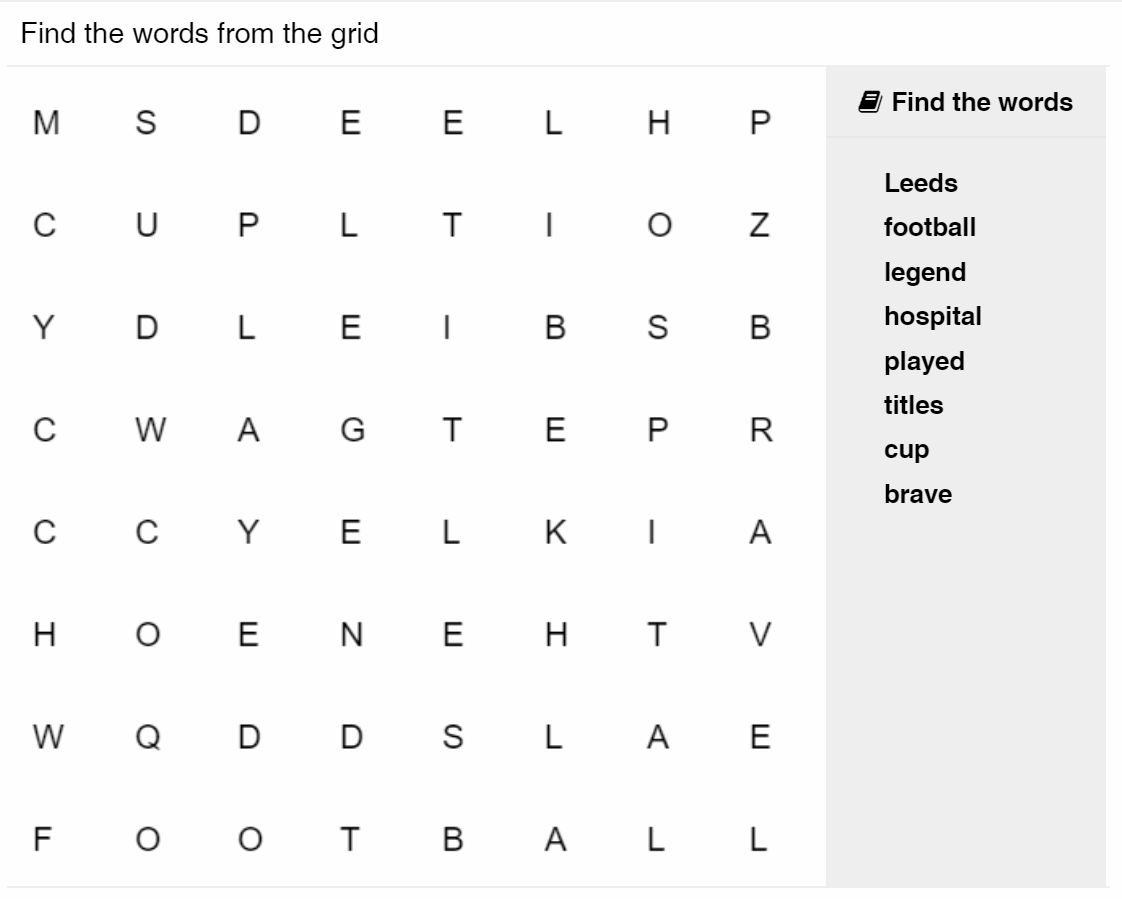 